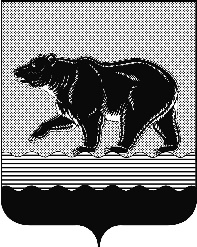 СЧЁТНАЯ ПАЛАТАГОРОДА НЕФТЕЮГАНСКА16 микрорайон, 23 дом, помещение 97, г. Нефтеюганск, 
Ханты-Мансийский автономный округ - Югра (Тюменская область), 628310  тел./факс (3463) 20-30-55, 20-30-63 E-mail: sp-ugansk@mail.ru www.admaugansk.ru Заключение на проект изменений муниципальной программы города Нефтеюганска «Развитие жилищно-коммунального комплекса и повышение энергетической эффективности в городе Нефтеюганске»Счётная палата города Нефтеюганска на основании статьи 157 Бюджетного кодекса Российской Федерации, Положения о Счётной палате города Нефтеюганска, рассмотрев проект изменений в муниципальную программу города Нефтеюганска «Развитие жилищно-коммунального комплекса и повышение энергетической эффективности в городе Нефтеюганске» (далее по тексту – проект изменений), сообщает следующее:1. При проведении экспертно-аналитического мероприятия учитывалось наличие экспертизы проекта изменений в муниципальную программу:1.1. Департамента финансов администрации города Нефтеюганска на предмет соответствия бюджетному законодательству Российской Федерации и возможности финансового обеспечения его реализации из бюджета города Нефтеюганска.1.2. Департамента экономического развития администрации города Нефтеюганска на предмет соответствия:- проекта изменений Порядку принятия решения о разработке муниципальных программ города Нефтеюганска, их формирования, утверждения и реализации, утверждённому постановлением администрации города Нефтеюганска от 18.04.2019 № 77-нп «О модельной муниципальной программе города Нефтеюганска, порядке принятия решения о разработке муниципальных программ города Нефтеюганска, их формирования, утверждения и реализации» (далее по тексту – Порядок от 18.04.2019 № 77-нп):программных мероприятий целям муниципальной программы;сроков реализации муниципальной программы задачам;целевых показателей, характеризующих результаты реализации муниципальной программы, показателям экономической, бюджетной и социальной эффективности;требованиям, установленным нормативными правовыми актами в сфере управления проектной деятельностью.2. Предоставленный проект изменений не соответствует Порядку от 18.04.2019 № 77-нп, а именно: 1. В таблице 3 «Мероприятия, реализуемые на принципах проектного управления, направленные в том числе на исполнение национальных и федеральных проектов (программ) Российской Федерации» не приведены изменения в части отражения Регионального проекта «Чистая страна» в составе Национального проекта «Экология». В решении Думы города Нефтеюганска от 21.12.2020 № 880-VI «О бюджете города Нефтеюганска на 2021 год и плановый период 2022 и 2023 годов» уменьшены бюджетные ассигнования за счёт средств местного бюджета на 2022 год в сумме 132 500,000 тыс. рублей, выделенные на рекультивацию земельного участка, на котором расположена свалка твердых бытовых отходов на 8-м км. автодороги Нефтеюганск- Сургут. Рекомендуем устранить указанные несоответствия в форме таблицы № 3 муниципальной программы.Вместе с тем необходимо отметить, что в проекте постановления администрации города Нефтеюганска «О внесении изменений в постановление администрации города Нефтеюганска от 15.11.2018 № 605-п «Об утверждении муниципальной программы города Нефтеюганска «Развитие жилищно-коммунального комплекса и повышение энергетической эффективности в городе Нефтеюганске» (далее по тексту – проект постановления) не верно отражены ссылки на номера таблиц. Так, пунктом 1.3 проекта постановления планируется таблицу 3 муниципальной программы изложить согласно приложению 2 к настоящему постановлению «Перечень основных мероприятий муниципальной программы». При этом, согласно постановления Администрации города Нефтеюганска от 18.04.2019 № 77-нп «О модельной муниципальной программе города Нефтеюганска, порядке принятия решения о разработке муниципальных программ города Нефтеюганска, их формирования, утверждения и реализации» таблица «Перечень основных мероприятий муниципальной программы» утверждена под соответствующим номером 2. Рекомендуем устранить данное замечание.3. Проектом изменений планируется:3.1. В паспорте муниципальной программы строку «Параметры финансового обеспечения муниципальной программы» изложить в новой редакции, а именно, увеличить объём финансирования на сумму 503 541,808 тыс. рублей:	- в 2021 году увеличить бюджетные ассигнования в сумме 44 762,058 тыс. рублей;	-в 2022 году увеличить бюджетные ассигнования в сумме 458 779,750 тыс. рублей.	3.2. В строке паспорта муниципальной программы «Целевые показатели муниципальной программы» и таблице «Дополнительные целевые показатели муниципальной программы» изменены целевые показатели:- показатель № 3 «Количество отремонтированных многоквартирных домов при возникновении неотложной необходимости - (шт.)» уменьшен на 10 шт. (составил – 2 шт.);- введен показатель № 52 «Исполнение запланированных работ по проведению капитального ремонта в МКД вследствие возникновения неотложной необходимости» - не менее 100%;- введен показатель № 53 «Обеспечение отсутствия просроченной (два и более месяца) задолженности за потребленные топливно-энергетические ресурсы, да/нет».Необходимо отметить, что документы, подтверждающие обоснованность вносимых изменений в показатели № 3 и № 52 не предоставлены. Необходимо отметить, что финансовое обеспечение расходов по капитальному ремонту в МКД вследствие возникновения неотложной необходимости осталось на прежнем уровне, корректировки бюджетных ассигнований отсутствовали. 3.3. В таблице «Перечень основных мероприятий муниципальной программы» увеличить объём финансирования на сумму 503 541,808                         тыс. рублей, в том числе:3.3.1. По мероприятию 1.1 «Предоставление субсидий организациям коммунального комплекса, предоставляющим коммунальные услуги населению» подпрограммы «Создание условий для обеспечения качественными коммунальными услугами» на 2021 год за счёт средств местного бюджета увеличение ответственному исполнителю департаменту жилищно-коммунального хозяйства администрации города Нефтеюганска на субсидию из бюджета города Нефтеюганска на финансовое обеспечение затрат АО «Юганстранстеплосервис», АО «Югансводоканал», осуществляющим свою деятельность в сфере теплоснабжения, водоснабжения и водоотведения и оказывающим коммунальные услуги населению города Нефтеюганска, связанных с погашением задолженности за потребленные топливно-энергетические ресурсы в сумме 44 762,058 тыс. рублей.3.3.2. По мероприятию 1.5 «Региональный проект «Чистая вода» на 2022 год за счёт средств местного бюджета увеличение соисполнителю департаменту градостроительства и земельных отношений администрации города Нефтеюганска бюджетных ассигнований на строительство фильтровальной станции, в целях реализации федерального проекта «Чистая вода» в сумме 657 517,950 тыс. рублей. 3.3.3. По мероприятию 2.1 «Поддержка технического состояния жилищного фонда» подпрограммы «Создание условий для обеспечения доступности и повышения качества жилищных услуг» уменьшение бюджетных ассигнований на 2022 год за счёт средств местного бюджета ответственному исполнителю департаменту жилищно-коммунального хозяйства администрации города Нефтеюганска, выделенных на осуществление расходов по содержанию нераспределенных и нереализованных жилых и свободных нежилых помещений, являющихся муниципальной собственностью в части жилищных услуг на сумму 7 101,200 тыс. рублей, в связи с закрытием запланированных средств для передачи департаменту градостроительства и земельных отношений администрации города Нефтеюганска на строительство фильтровальной станции, в целях реализации федерального проекта «Чистая вода».3.3.4. По мероприятию 4.2 «Благоустройство и озеленение города» подпрограммы «Формирование комфортной городской среды» ответственному исполнителю департаменту жилищно-коммунального хозяйства администрации города Нефтеюганска на 2022 год уменьшить бюджетные ассигнования за счёт средств местного бюджета, запланированных на выплаты субсидии из бюджета города Нефтеюганска на возмещение затрат по организации уличного, дворового освещения и иллюминации в г. Нефтеюганске (с учетом затрат на оплату электрической энергии, потребляемой объектами уличного, дворового освещения и иллюминации г. Нефтеюганска), на содержание городского фонтана, на озеленение мест общего пользования на сумму 59 137,000 тыс. рублей, в связи с закрытием запланированных средств для передачи департаменту градостроительства и земельных отношений администрации города Нефтеюганска на строительство фильтровальной станции, в целях реализации федерального проекта «Чистая вода».3.3.5. По мероприятию 4.4 «Региональный проект «Чистая страна» подпрограммы «Формирование комфортной городской среды» ответственному исполнителю департаменту жилищно-коммунального хозяйства администрации города Нефтеюганска на 2022 год уменьшить бюджетные ассигнования за счёт средств местного бюджета, запланированных на рекультивацию земельного участка, на котором расположена свалка твердых бытовых отходов на 8-м км. автодороги Нефтеюганск - Сургут на сумму 132 500,000 тыс. рублей, в связи с закрытием запланированных средств для передачи департаменту градостроительства и земельных отношений администрации города Нефтеюганска на строительство фильтровальной станции, в целях реализации федерального проекта «Чистая вода».	Закрытие бюджетных ассигнований по основным мероприятиям 2.1, 4.2, 4.4 обусловлено необходимостью обеспечения доли софинансирования на реализацию объекта «Фильтровальная станция производительностью 20 000 м3 в сутки по адресу: ХМАО-Югра, г. Нефтеюганск, 7 микрорайон».	При поступлении средств из федерального и окружного бюджета на реализацию объекта «Фильтровальная станция производительностью 20 000 м3 в сутки по адресу: ХМАО-Югра, г. Нефтеюганск, 7 микрорайон», рекомендуем восстановить уменьшаемые бюджетные ассигнования средств местного бюджета.  3.4. В таблице «Характеристика основных мероприятий муниципальной программы, их связь с целевыми показателями» отражена взаимосвязь основных мероприятий с вновь вносимыми целевыми показателями.По итогам проведения финансово-экономической экспертизы, предлагаем направить проект изменений на утверждение с учётом рекомендаций, отраженных в настоящем заключении. Информацию о решениях, принятых по результатам настоящей экспертизы, направить в адрес Счётной палаты до 10.10.2021 года. Председатель									С.А. ГичкинаИсполнитель:начальник инспекторского отдела № 2Счётной палаты города НефтеюганскаСалахова Дина Ирековна тел. 8 (3463) 203065от 04.10.2021 № СП- -1от 04.10.2021 № СП- -1